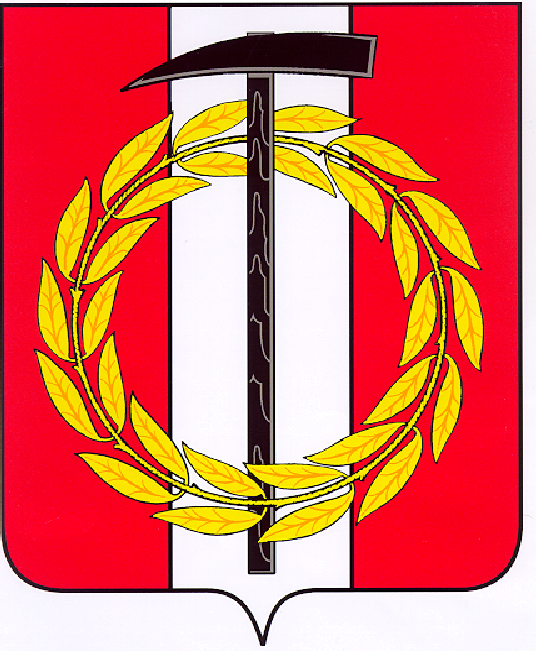 Собрание депутатов Копейского городского округаЧелябинской областиРЕШЕНИЕ      24.08.2022       557от _______________№_____О назначении собрания граждан в целяхрассмотрения и обсуждения вопросоввнесения инициативного проекта «Текущий ремонт кровли и вентиляции в здании МУСО «Социально-реабилитационный центр для несовершеннолетних»В соответствии с решением Собрания депутатов Копейского городского округа от 27.01.2021 №102-МО «Об утверждении Порядка проведения собрания или конференций граждан на территории Копейского городского округа в целях рассмотрения инициативных проектов», рассмотрев обращение инициатора проекта Кудрявцевой А.Ю. от 05.08.2022,Собрание депутатов Копейского городского округа Челябинской областиРЕШАЕТ:1. Назначить собрание граждан в целях рассмотрения и обсуждения вопросов внесения инициативного проекта:1) дата, время, место проведения собрания граждан: 16 сентября                  2022 года в 15:00 в помещении, расположенном по адресу: г. Копейск,                  ул. Ленина, 23 (МУСО «Социально-реабилитационный центр для несовершеннолетних»);2) наименование инициативного проекта: «Текущий ремонт кровли и вентиляции в здании МУСО «Социально-реабилитационный центр для несовершеннолетних»);3) способ проведения собрания граждан: очный.2. Поручить Кудрявцевой Анне Юрьевне:1) заблаговременно, но не менее чем за 7 дней до проведения собрания по рассмотрению и обсуждению вопроса внесения инициативного проекта, известить граждан о времени и месте проведения собрания и вопросах, выносимых на обсуждение;2) принять меры по обеспечению общественного порядка и санитарных норм при проведении собрания граждан.3. Контроль исполнения настоящего решения возложить на постоянную комиссию Собрания депутатов Копейского городского округа по организационным, правовым и общественно-политическим вопросам.4. Настоящее решение вступает в силу со дня принятия.Председатель Собрания депутатов                                           Копейского городского округа                                                             Е.К.  Гиске                                                                 